                                     OKULÖNCESİ EĞİTİMİN ÖNEMİSağladığı Başarı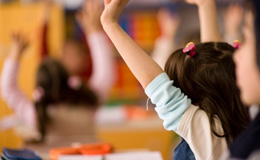 Erken Çocukluk Eğitimi Alan Çocuklar:İlköğrenime hazır başlıyorlar ve okulda daha başarılı oluyorlar.Kendilerine güvenleri artıyor.Zihinsel/bilişsel yetenekleri ve fiziksel sağlıkları gelişiyor.Çevreleriyle ve akranlarıyla iletişim yetenekleri güçleniyor.Saldırganlık ve şiddet eğilimleri azalıyor.Daha yaratıcı ve sorun çözücü oluyorlar.Öğrenme motivasyonları yükseliyor.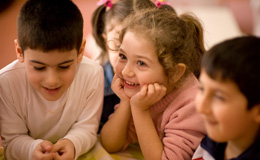 FaydalarıÇocuklar, bilişsel, fiziksel ve sosyal açıdan 6 yaşına kadar gelişimlerini büyük ölçüde tamamlamış oluyorlar. Bu dönemde, kendilerini bekleyen uzun okul hayatına en iyi şekilde hazırlanabilmeleri için okul öncesi eğitim kurumlarından alacakları destek büyük önem taşıyor.Toplumsal KatkısıOkul öncesi eğitim, cinsiyete bağlı eşitsizlikleri gidermeyi çeşitli şekillerde sağlar. Okul öncesi eğitim ile:Çocuklar, yaşama daha eşit bir şekilde başlama şansına sahip olur.Anne babaların kız çocuklarının daha uzun süre okula devam edebilmeleri için gerekli yeteneklere sahip olduklarını fark etmelerine yardımcı olur.Kız ve erkek çocukların ilköğretime eşit şartlarda başlangıç yapmalarını sağlar.Anne babalar, kız çocuklarının erkek çocuklar gibi öğrenme yetenekleri olduğunu fark ettiklerinde, kız çocukları için eğitimin değerini daha iyi anlayabilirler.0-6 Yaşın Önemi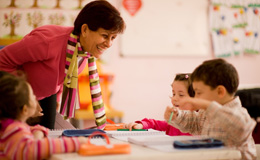 Hayatın ilk 5 yılında beyinde her saniyede 700 yeni nöron bağlantısı oluşuyor.18. ayda kelime bilgisinde farklılıklar ortaya çıkıyor.6 ya da 7 olumsuz davranışa birden maruz kalan çocuklar %90-%100 oranında gelişim riskiyle karşı karşıya bulunuyor.Çocukluğunda 7-8 ciddi olumsuz deneyim yaşayanların kalp hastalıklara yakalanma olasılıkları 3 kat daha fazla oluyor.Erken çocukluk eğitim yatırımlarının ekonomik açıdan %60-%80 oranında karlı olduğu görülüyor.                                           (gelecegeilkadim.org/tr sitesinden alınmıştır.)